MAT 6. RAZRED (četrtek, 16. 4. 2020)Rešitve nalog: SDZ (4. del), str. 66, 67/ 1 (a, b), 2 (a, b), 4                                               str. 68/ 5 (a, b)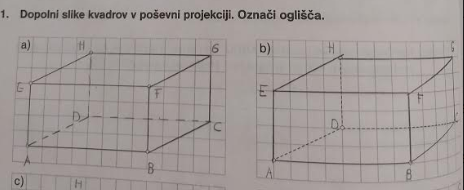 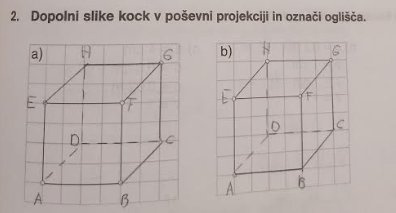 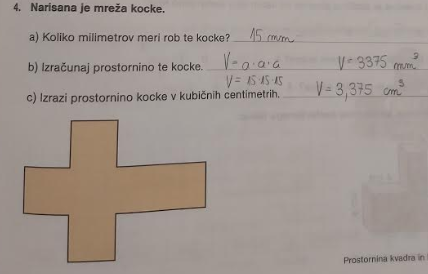 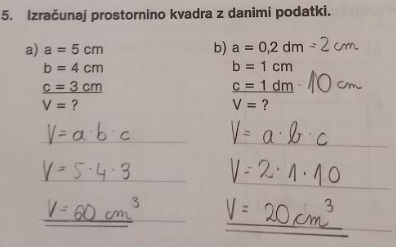 UTRJEVANJE UČNE SNOVI: PROSTORNINA KVADRA IN KOCKEReši naslednje naloge v SDZ (4. del), str. 68/ 6 (a, b)                                                             str. 69/ 9, 10                                                             str. 71/ 17